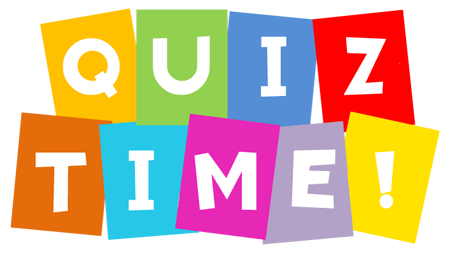 Name:_________________Date:__________________Can you remember the Irish word for window?Why was Feena annoyed at the beginning of  “At the cinema”?She was annoyed because_______________________________________________________________________________________________________I have 10c, 50c, 20c, 5 c. How much do I have altogether?____________________________I went to the shop. I had €1. I bought an ice-cream for 75c. How much change did I get?____________  145c =  €_________